Veuillez cocher d’une croix les documents vous concernant, à nous adresser :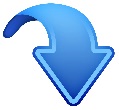       A  partir du 3 Avril   2018 :      Pour les exercices en société :  Copie de la déclaration 2036 SCM Déclaration 2035 AS original, pour les sociétés de Fait, et les SCP et copie de l’annexe   (Frais   individuels)	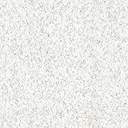 Les documents peuvent nous être adressés par mail OU         courrier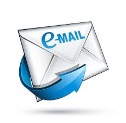 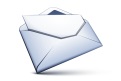   Engagement sur l’honneur (Annexe 1 )   Engagement sur l’honneur (Annexe 1 )   Engagement sur l’honneur (Annexe 1 )   Copie du Relevé SNIR. (mentionné votre nom sur le document)  Copie du Relevé SNIR. (mentionné votre nom sur le document)  Copie du Relevé SNIR. (mentionné votre nom sur le document)  Photocopie de la DAS2 (Rappel n° SIRET de l’AGAM : 344 600 226 00023)à saisir sur impots.gouv  Certificats de déductibilité Loi Madelin  Photocopie de la DAS2 (Rappel n° SIRET de l’AGAM : 344 600 226 00023)à saisir sur impots.gouv  Certificats de déductibilité Loi Madelin  Photocopie de la DAS2 (Rappel n° SIRET de l’AGAM : 344 600 226 00023)à saisir sur impots.gouv  Certificats de déductibilité Loi Madelin  Récapitulatif détaillé de l’URSSAF AF (recto-verso)  Récapitulatif détaillé de l’URSSAF AF (recto-verso)  Récapitulatif détaillé de l’URSSAF AF (recto-verso) Copie de la page annuelle des échéanciers d’emprunts professionnels (nature et pourcentage professionnel) Copie de la page annuelle des échéanciers d’emprunts professionnels (nature et pourcentage professionnel) Copie de la page annuelle des échéanciers d’emprunts professionnels (nature et pourcentage professionnel) Si nouvelle immobilisation : copie de facture d’achat Si nouvelle immobilisation : copie de facture d’achat Si nouvelle immobilisation : copie de facture d’achatExtrait de comptabilité:Extrait de comptabilité:Extrait de comptabilité: Si tenue manuscrite : Si tenue manuscrite : Si tenue manuscrite :Si informatisée :Si informatisée :Si informatisée : Balance informatisée Grand livre informatisé F E C    OBLIGATOIRE POUR CABINET COMPTABLE Balance informatisée Grand livre informatisé F E C    OBLIGATOIRE POUR CABINET COMPTABLE Balance informatisée Grand livre informatisé F E C    OBLIGATOIRE POUR CABINET COMPTABLE